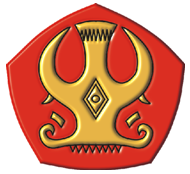 UNIVERSITAS TADULAKOFAKULTAS MIPAPROGRAM STUDI KIMIAUNIVERSITAS TADULAKOFAKULTAS MIPAPROGRAM STUDI KIMIAUNIVERSITAS TADULAKOFAKULTAS MIPAPROGRAM STUDI KIMIAUNIVERSITAS TADULAKOFAKULTAS MIPAPROGRAM STUDI KIMIAUNIVERSITAS TADULAKOFAKULTAS MIPAPROGRAM STUDI KIMIAUNIVERSITAS TADULAKOFAKULTAS MIPAPROGRAM STUDI KIMIAUNIVERSITAS TADULAKOFAKULTAS MIPAPROGRAM STUDI KIMIAUNIVERSITAS TADULAKOFAKULTAS MIPAPROGRAM STUDI KIMIAUNIVERSITAS TADULAKOFAKULTAS MIPAPROGRAM STUDI KIMIAUNIVERSITAS TADULAKOFAKULTAS MIPAPROGRAM STUDI KIMIAUNIVERSITAS TADULAKOFAKULTAS MIPAPROGRAM STUDI KIMIAUNIVERSITAS TADULAKOFAKULTAS MIPAPROGRAM STUDI KIMIAUNIVERSITAS TADULAKOFAKULTAS MIPAPROGRAM STUDI KIMIARENCANA PEMBELAJARANRENCANA PEMBELAJARANRENCANA PEMBELAJARANRENCANA PEMBELAJARANRENCANA PEMBELAJARANRENCANA PEMBELAJARANRENCANA PEMBELAJARANRENCANA PEMBELAJARANRENCANA PEMBELAJARANRENCANA PEMBELAJARANRENCANA PEMBELAJARANRENCANA PEMBELAJARANRENCANA PEMBELAJARANRENCANA PEMBELAJARANRENCANA PEMBELAJARANMATA KULIAHMATA KULIAHMATA KULIAHMATA KULIAHMATA KULIAHKODERumpun MKRumpun MKRumpun MKRumpun MKBOBOTBOBOTSEMESTERTgl PenyusunanTgl PenyusunanIKATAN KIMIAIKATAN KIMIAIKATAN KIMIAIKATAN KIMIAIKATAN KIMIAMata kuliah KeahlianBerkarya (MKB)Mata kuliah KeahlianBerkarya (MKB)Mata kuliah KeahlianBerkarya (MKB)Mata kuliah KeahlianBerkarya (MKB)2 sks2 sksLIMA8 Mei 20178 Mei 2017OTORISASIOTORISASIOTORISASIOTORISASIOTORISASIPengembang RPPengembang RPPengembang RPKoordinator RMKKoordinator RMKKoordinator RMKKoordinator RMKKa PRODIKa PRODIKa PRODIOTORISASIOTORISASIOTORISASIOTORISASIOTORISASITim Pembina Mata Kuliah Keahlian BerkaryaTim Pembina Mata Kuliah Keahlian BerkaryaTim Pembina Mata Kuliah Keahlian BerkaryaNi Ketut SumarniNi Ketut SumarniNi Ketut SumarniNi Ketut SumarniDr. Ruslan,S.Si.M.SiDr. Ruslan,S.Si.M.SiDr. Ruslan,S.Si.M.SiCapaian Pembelajaran (CP)Capaian Pembelajaran (CP)Capaian Pembelajaran (CP)CPL-PRODI         CPL-PRODI         CPL-PRODI         CPL-PRODI         CPL-PRODI         CPL-PRODI         CPL-PRODI         CPL-PRODI         CPL-PRODI         CPL-PRODI         CPL-PRODI         CPL-PRODI         Capaian Pembelajaran (CP)Capaian Pembelajaran (CP)Capaian Pembelajaran (CP)Sebagai calon sarjana kimia yang kompetenSebagai calon sarjana kimia yang kompetenSebagai calon sarjana kimia yang kompetenSebagai calon sarjana kimia yang kompetenSebagai calon sarjana kimia yang kompetenSebagai calon sarjana kimia yang kompetenSebagai calon sarjana kimia yang kompetenSebagai calon sarjana kimia yang kompetenSebagai calon sarjana kimia yang kompetenSebagai calon sarjana kimia yang kompetenSebagai calon sarjana kimia yang kompetenSebagai calon sarjana kimia yang kompetenCapaian Pembelajaran (CP)Capaian Pembelajaran (CP)Capaian Pembelajaran (CP)Capaian PembelajaranCapaian PembelajaranCapaian PembelajaranCapaian PembelajaranCapaian PembelajaranCapaian PembelajaranCapaian PembelajaranCapaian PembelajaranCapaian PembelajaranCapaian PembelajaranCapaian PembelajaranCapaian PembelajaranCapaian Pembelajaran (CP)Capaian Pembelajaran (CP)Capaian Pembelajaran (CP)Menguasai konsep dan prinsip pedagogik serta metode pembelajaran yang baku, yang digunakan untuk merancang, melaksanakan, mengevaluasi dan meredesain pembelajaran kimia Mampu menyelenggarakan pembelajaran kimia yang mendidik dalam suasana yang menyenangkan dengan menggunakan berbagai media dan sumber belajar yang kreatif dan inovatifMampumerencanakan, melaksanakan, mengevaluasi dan meredesain pembelajaran kimia denganpendekatan pembelajaran siswa aktif, yang memanfaatkan potensi lingkungan setempat sesuai standar proses dan mutu yang ditetapkanMampu merancang dan mengembangkan asessmen dalam pembelajaran kimia, mengolah, menganalisis, dan memaknai hasil asessmen sebagai balikan untuk peserta didik, guru, dan orang tuaMampu memanfaatkan teknologi informasi dan komunikasi baik secara mandiri maupun bekerja-sama untuk pembelajaran Kimia.Mampu merancang dan melaksanakan penelitian khususnya kimia hayati Menguasai konsep dan prinsip pedagogik serta metode pembelajaran yang baku, yang digunakan untuk merancang, melaksanakan, mengevaluasi dan meredesain pembelajaran kimia Mampu menyelenggarakan pembelajaran kimia yang mendidik dalam suasana yang menyenangkan dengan menggunakan berbagai media dan sumber belajar yang kreatif dan inovatifMampumerencanakan, melaksanakan, mengevaluasi dan meredesain pembelajaran kimia denganpendekatan pembelajaran siswa aktif, yang memanfaatkan potensi lingkungan setempat sesuai standar proses dan mutu yang ditetapkanMampu merancang dan mengembangkan asessmen dalam pembelajaran kimia, mengolah, menganalisis, dan memaknai hasil asessmen sebagai balikan untuk peserta didik, guru, dan orang tuaMampu memanfaatkan teknologi informasi dan komunikasi baik secara mandiri maupun bekerja-sama untuk pembelajaran Kimia.Mampu merancang dan melaksanakan penelitian khususnya kimia hayati Menguasai konsep dan prinsip pedagogik serta metode pembelajaran yang baku, yang digunakan untuk merancang, melaksanakan, mengevaluasi dan meredesain pembelajaran kimia Mampu menyelenggarakan pembelajaran kimia yang mendidik dalam suasana yang menyenangkan dengan menggunakan berbagai media dan sumber belajar yang kreatif dan inovatifMampumerencanakan, melaksanakan, mengevaluasi dan meredesain pembelajaran kimia denganpendekatan pembelajaran siswa aktif, yang memanfaatkan potensi lingkungan setempat sesuai standar proses dan mutu yang ditetapkanMampu merancang dan mengembangkan asessmen dalam pembelajaran kimia, mengolah, menganalisis, dan memaknai hasil asessmen sebagai balikan untuk peserta didik, guru, dan orang tuaMampu memanfaatkan teknologi informasi dan komunikasi baik secara mandiri maupun bekerja-sama untuk pembelajaran Kimia.Mampu merancang dan melaksanakan penelitian khususnya kimia hayati Menguasai konsep dan prinsip pedagogik serta metode pembelajaran yang baku, yang digunakan untuk merancang, melaksanakan, mengevaluasi dan meredesain pembelajaran kimia Mampu menyelenggarakan pembelajaran kimia yang mendidik dalam suasana yang menyenangkan dengan menggunakan berbagai media dan sumber belajar yang kreatif dan inovatifMampumerencanakan, melaksanakan, mengevaluasi dan meredesain pembelajaran kimia denganpendekatan pembelajaran siswa aktif, yang memanfaatkan potensi lingkungan setempat sesuai standar proses dan mutu yang ditetapkanMampu merancang dan mengembangkan asessmen dalam pembelajaran kimia, mengolah, menganalisis, dan memaknai hasil asessmen sebagai balikan untuk peserta didik, guru, dan orang tuaMampu memanfaatkan teknologi informasi dan komunikasi baik secara mandiri maupun bekerja-sama untuk pembelajaran Kimia.Mampu merancang dan melaksanakan penelitian khususnya kimia hayati Menguasai konsep dan prinsip pedagogik serta metode pembelajaran yang baku, yang digunakan untuk merancang, melaksanakan, mengevaluasi dan meredesain pembelajaran kimia Mampu menyelenggarakan pembelajaran kimia yang mendidik dalam suasana yang menyenangkan dengan menggunakan berbagai media dan sumber belajar yang kreatif dan inovatifMampumerencanakan, melaksanakan, mengevaluasi dan meredesain pembelajaran kimia denganpendekatan pembelajaran siswa aktif, yang memanfaatkan potensi lingkungan setempat sesuai standar proses dan mutu yang ditetapkanMampu merancang dan mengembangkan asessmen dalam pembelajaran kimia, mengolah, menganalisis, dan memaknai hasil asessmen sebagai balikan untuk peserta didik, guru, dan orang tuaMampu memanfaatkan teknologi informasi dan komunikasi baik secara mandiri maupun bekerja-sama untuk pembelajaran Kimia.Mampu merancang dan melaksanakan penelitian khususnya kimia hayati Menguasai konsep dan prinsip pedagogik serta metode pembelajaran yang baku, yang digunakan untuk merancang, melaksanakan, mengevaluasi dan meredesain pembelajaran kimia Mampu menyelenggarakan pembelajaran kimia yang mendidik dalam suasana yang menyenangkan dengan menggunakan berbagai media dan sumber belajar yang kreatif dan inovatifMampumerencanakan, melaksanakan, mengevaluasi dan meredesain pembelajaran kimia denganpendekatan pembelajaran siswa aktif, yang memanfaatkan potensi lingkungan setempat sesuai standar proses dan mutu yang ditetapkanMampu merancang dan mengembangkan asessmen dalam pembelajaran kimia, mengolah, menganalisis, dan memaknai hasil asessmen sebagai balikan untuk peserta didik, guru, dan orang tuaMampu memanfaatkan teknologi informasi dan komunikasi baik secara mandiri maupun bekerja-sama untuk pembelajaran Kimia.Mampu merancang dan melaksanakan penelitian khususnya kimia hayati Menguasai konsep dan prinsip pedagogik serta metode pembelajaran yang baku, yang digunakan untuk merancang, melaksanakan, mengevaluasi dan meredesain pembelajaran kimia Mampu menyelenggarakan pembelajaran kimia yang mendidik dalam suasana yang menyenangkan dengan menggunakan berbagai media dan sumber belajar yang kreatif dan inovatifMampumerencanakan, melaksanakan, mengevaluasi dan meredesain pembelajaran kimia denganpendekatan pembelajaran siswa aktif, yang memanfaatkan potensi lingkungan setempat sesuai standar proses dan mutu yang ditetapkanMampu merancang dan mengembangkan asessmen dalam pembelajaran kimia, mengolah, menganalisis, dan memaknai hasil asessmen sebagai balikan untuk peserta didik, guru, dan orang tuaMampu memanfaatkan teknologi informasi dan komunikasi baik secara mandiri maupun bekerja-sama untuk pembelajaran Kimia.Mampu merancang dan melaksanakan penelitian khususnya kimia hayati Menguasai konsep dan prinsip pedagogik serta metode pembelajaran yang baku, yang digunakan untuk merancang, melaksanakan, mengevaluasi dan meredesain pembelajaran kimia Mampu menyelenggarakan pembelajaran kimia yang mendidik dalam suasana yang menyenangkan dengan menggunakan berbagai media dan sumber belajar yang kreatif dan inovatifMampumerencanakan, melaksanakan, mengevaluasi dan meredesain pembelajaran kimia denganpendekatan pembelajaran siswa aktif, yang memanfaatkan potensi lingkungan setempat sesuai standar proses dan mutu yang ditetapkanMampu merancang dan mengembangkan asessmen dalam pembelajaran kimia, mengolah, menganalisis, dan memaknai hasil asessmen sebagai balikan untuk peserta didik, guru, dan orang tuaMampu memanfaatkan teknologi informasi dan komunikasi baik secara mandiri maupun bekerja-sama untuk pembelajaran Kimia.Mampu merancang dan melaksanakan penelitian khususnya kimia hayati Menguasai konsep dan prinsip pedagogik serta metode pembelajaran yang baku, yang digunakan untuk merancang, melaksanakan, mengevaluasi dan meredesain pembelajaran kimia Mampu menyelenggarakan pembelajaran kimia yang mendidik dalam suasana yang menyenangkan dengan menggunakan berbagai media dan sumber belajar yang kreatif dan inovatifMampumerencanakan, melaksanakan, mengevaluasi dan meredesain pembelajaran kimia denganpendekatan pembelajaran siswa aktif, yang memanfaatkan potensi lingkungan setempat sesuai standar proses dan mutu yang ditetapkanMampu merancang dan mengembangkan asessmen dalam pembelajaran kimia, mengolah, menganalisis, dan memaknai hasil asessmen sebagai balikan untuk peserta didik, guru, dan orang tuaMampu memanfaatkan teknologi informasi dan komunikasi baik secara mandiri maupun bekerja-sama untuk pembelajaran Kimia.Mampu merancang dan melaksanakan penelitian khususnya kimia hayati Menguasai konsep dan prinsip pedagogik serta metode pembelajaran yang baku, yang digunakan untuk merancang, melaksanakan, mengevaluasi dan meredesain pembelajaran kimia Mampu menyelenggarakan pembelajaran kimia yang mendidik dalam suasana yang menyenangkan dengan menggunakan berbagai media dan sumber belajar yang kreatif dan inovatifMampumerencanakan, melaksanakan, mengevaluasi dan meredesain pembelajaran kimia denganpendekatan pembelajaran siswa aktif, yang memanfaatkan potensi lingkungan setempat sesuai standar proses dan mutu yang ditetapkanMampu merancang dan mengembangkan asessmen dalam pembelajaran kimia, mengolah, menganalisis, dan memaknai hasil asessmen sebagai balikan untuk peserta didik, guru, dan orang tuaMampu memanfaatkan teknologi informasi dan komunikasi baik secara mandiri maupun bekerja-sama untuk pembelajaran Kimia.Mampu merancang dan melaksanakan penelitian khususnya kimia hayati Menguasai konsep dan prinsip pedagogik serta metode pembelajaran yang baku, yang digunakan untuk merancang, melaksanakan, mengevaluasi dan meredesain pembelajaran kimia Mampu menyelenggarakan pembelajaran kimia yang mendidik dalam suasana yang menyenangkan dengan menggunakan berbagai media dan sumber belajar yang kreatif dan inovatifMampumerencanakan, melaksanakan, mengevaluasi dan meredesain pembelajaran kimia denganpendekatan pembelajaran siswa aktif, yang memanfaatkan potensi lingkungan setempat sesuai standar proses dan mutu yang ditetapkanMampu merancang dan mengembangkan asessmen dalam pembelajaran kimia, mengolah, menganalisis, dan memaknai hasil asessmen sebagai balikan untuk peserta didik, guru, dan orang tuaMampu memanfaatkan teknologi informasi dan komunikasi baik secara mandiri maupun bekerja-sama untuk pembelajaran Kimia.Mampu merancang dan melaksanakan penelitian khususnya kimia hayati Menguasai konsep dan prinsip pedagogik serta metode pembelajaran yang baku, yang digunakan untuk merancang, melaksanakan, mengevaluasi dan meredesain pembelajaran kimia Mampu menyelenggarakan pembelajaran kimia yang mendidik dalam suasana yang menyenangkan dengan menggunakan berbagai media dan sumber belajar yang kreatif dan inovatifMampumerencanakan, melaksanakan, mengevaluasi dan meredesain pembelajaran kimia denganpendekatan pembelajaran siswa aktif, yang memanfaatkan potensi lingkungan setempat sesuai standar proses dan mutu yang ditetapkanMampu merancang dan mengembangkan asessmen dalam pembelajaran kimia, mengolah, menganalisis, dan memaknai hasil asessmen sebagai balikan untuk peserta didik, guru, dan orang tuaMampu memanfaatkan teknologi informasi dan komunikasi baik secara mandiri maupun bekerja-sama untuk pembelajaran Kimia.Mampu merancang dan melaksanakan penelitian khususnya kimia hayati Capaian Pembelajaran (CP)Capaian Pembelajaran (CP)Capaian Pembelajaran (CP)Capaian Pembelajaran –Mata KuliahCapaian Pembelajaran –Mata KuliahCapaian Pembelajaran –Mata KuliahCapaian Pembelajaran –Mata KuliahCapaian Pembelajaran –Mata KuliahCapaian Pembelajaran –Mata KuliahCapaian Pembelajaran –Mata KuliahCapaian Pembelajaran –Mata KuliahCapaian Pembelajaran –Mata KuliahCapaian Pembelajaran –Mata KuliahCapaian Pembelajaran –Mata KuliahCapaian Pembelajaran –Mata KuliahCapaian Pembelajaran (CP)Capaian Pembelajaran (CP)Capaian Pembelajaran (CP)Pelaksanaan pembelajaran pengembangan program pembelajaran kimia (P3K), diharapkan mahasiswa Kimia FMIPA UNTAD, dapat:1.  Memahami perkembangan teori atom dan aspek eksperimental dari teori kuantum. 2. Mamahami dasar-dasar teori kuantum dan atom hydrogen. 3. Memahami ikatan kovalen dengan teori yang terkait serta karakteristiknya, 4. Memahami senyawa berikatan ion, energy kisi Kristal dan jari-jari ion, skala keelektronegatifan dan karakteristik ikatan ion. 5. Memahami senyawa polar dan antaraksi antar molekul, antaraksi donor-akseptor, gaya van der Waals, dan ikatan hydrogen, dan 6. Memahami penerapan ikatan kimia, sebagai senyawa kompleks, dan senyawa tuna electron.  Serta terampil mengaplikasikan dan  mengembangkan teori tersebut dalam kehidupan sehari-hari sehingga terwujud knowledge base economi (KBE) dengan penuh tanggung jawab, disiplin, mandiri, prestasi yang gemilang, dan kompetitip  namun tetap bersandar kepada Yang Maha Kuasa.Pelaksanaan pembelajaran pengembangan program pembelajaran kimia (P3K), diharapkan mahasiswa Kimia FMIPA UNTAD, dapat:1.  Memahami perkembangan teori atom dan aspek eksperimental dari teori kuantum. 2. Mamahami dasar-dasar teori kuantum dan atom hydrogen. 3. Memahami ikatan kovalen dengan teori yang terkait serta karakteristiknya, 4. Memahami senyawa berikatan ion, energy kisi Kristal dan jari-jari ion, skala keelektronegatifan dan karakteristik ikatan ion. 5. Memahami senyawa polar dan antaraksi antar molekul, antaraksi donor-akseptor, gaya van der Waals, dan ikatan hydrogen, dan 6. Memahami penerapan ikatan kimia, sebagai senyawa kompleks, dan senyawa tuna electron.  Serta terampil mengaplikasikan dan  mengembangkan teori tersebut dalam kehidupan sehari-hari sehingga terwujud knowledge base economi (KBE) dengan penuh tanggung jawab, disiplin, mandiri, prestasi yang gemilang, dan kompetitip  namun tetap bersandar kepada Yang Maha Kuasa.Pelaksanaan pembelajaran pengembangan program pembelajaran kimia (P3K), diharapkan mahasiswa Kimia FMIPA UNTAD, dapat:1.  Memahami perkembangan teori atom dan aspek eksperimental dari teori kuantum. 2. Mamahami dasar-dasar teori kuantum dan atom hydrogen. 3. Memahami ikatan kovalen dengan teori yang terkait serta karakteristiknya, 4. Memahami senyawa berikatan ion, energy kisi Kristal dan jari-jari ion, skala keelektronegatifan dan karakteristik ikatan ion. 5. Memahami senyawa polar dan antaraksi antar molekul, antaraksi donor-akseptor, gaya van der Waals, dan ikatan hydrogen, dan 6. Memahami penerapan ikatan kimia, sebagai senyawa kompleks, dan senyawa tuna electron.  Serta terampil mengaplikasikan dan  mengembangkan teori tersebut dalam kehidupan sehari-hari sehingga terwujud knowledge base economi (KBE) dengan penuh tanggung jawab, disiplin, mandiri, prestasi yang gemilang, dan kompetitip  namun tetap bersandar kepada Yang Maha Kuasa.Pelaksanaan pembelajaran pengembangan program pembelajaran kimia (P3K), diharapkan mahasiswa Kimia FMIPA UNTAD, dapat:1.  Memahami perkembangan teori atom dan aspek eksperimental dari teori kuantum. 2. Mamahami dasar-dasar teori kuantum dan atom hydrogen. 3. Memahami ikatan kovalen dengan teori yang terkait serta karakteristiknya, 4. Memahami senyawa berikatan ion, energy kisi Kristal dan jari-jari ion, skala keelektronegatifan dan karakteristik ikatan ion. 5. Memahami senyawa polar dan antaraksi antar molekul, antaraksi donor-akseptor, gaya van der Waals, dan ikatan hydrogen, dan 6. Memahami penerapan ikatan kimia, sebagai senyawa kompleks, dan senyawa tuna electron.  Serta terampil mengaplikasikan dan  mengembangkan teori tersebut dalam kehidupan sehari-hari sehingga terwujud knowledge base economi (KBE) dengan penuh tanggung jawab, disiplin, mandiri, prestasi yang gemilang, dan kompetitip  namun tetap bersandar kepada Yang Maha Kuasa.Pelaksanaan pembelajaran pengembangan program pembelajaran kimia (P3K), diharapkan mahasiswa Kimia FMIPA UNTAD, dapat:1.  Memahami perkembangan teori atom dan aspek eksperimental dari teori kuantum. 2. Mamahami dasar-dasar teori kuantum dan atom hydrogen. 3. Memahami ikatan kovalen dengan teori yang terkait serta karakteristiknya, 4. Memahami senyawa berikatan ion, energy kisi Kristal dan jari-jari ion, skala keelektronegatifan dan karakteristik ikatan ion. 5. Memahami senyawa polar dan antaraksi antar molekul, antaraksi donor-akseptor, gaya van der Waals, dan ikatan hydrogen, dan 6. Memahami penerapan ikatan kimia, sebagai senyawa kompleks, dan senyawa tuna electron.  Serta terampil mengaplikasikan dan  mengembangkan teori tersebut dalam kehidupan sehari-hari sehingga terwujud knowledge base economi (KBE) dengan penuh tanggung jawab, disiplin, mandiri, prestasi yang gemilang, dan kompetitip  namun tetap bersandar kepada Yang Maha Kuasa.Pelaksanaan pembelajaran pengembangan program pembelajaran kimia (P3K), diharapkan mahasiswa Kimia FMIPA UNTAD, dapat:1.  Memahami perkembangan teori atom dan aspek eksperimental dari teori kuantum. 2. Mamahami dasar-dasar teori kuantum dan atom hydrogen. 3. Memahami ikatan kovalen dengan teori yang terkait serta karakteristiknya, 4. Memahami senyawa berikatan ion, energy kisi Kristal dan jari-jari ion, skala keelektronegatifan dan karakteristik ikatan ion. 5. Memahami senyawa polar dan antaraksi antar molekul, antaraksi donor-akseptor, gaya van der Waals, dan ikatan hydrogen, dan 6. Memahami penerapan ikatan kimia, sebagai senyawa kompleks, dan senyawa tuna electron.  Serta terampil mengaplikasikan dan  mengembangkan teori tersebut dalam kehidupan sehari-hari sehingga terwujud knowledge base economi (KBE) dengan penuh tanggung jawab, disiplin, mandiri, prestasi yang gemilang, dan kompetitip  namun tetap bersandar kepada Yang Maha Kuasa.Pelaksanaan pembelajaran pengembangan program pembelajaran kimia (P3K), diharapkan mahasiswa Kimia FMIPA UNTAD, dapat:1.  Memahami perkembangan teori atom dan aspek eksperimental dari teori kuantum. 2. Mamahami dasar-dasar teori kuantum dan atom hydrogen. 3. Memahami ikatan kovalen dengan teori yang terkait serta karakteristiknya, 4. Memahami senyawa berikatan ion, energy kisi Kristal dan jari-jari ion, skala keelektronegatifan dan karakteristik ikatan ion. 5. Memahami senyawa polar dan antaraksi antar molekul, antaraksi donor-akseptor, gaya van der Waals, dan ikatan hydrogen, dan 6. Memahami penerapan ikatan kimia, sebagai senyawa kompleks, dan senyawa tuna electron.  Serta terampil mengaplikasikan dan  mengembangkan teori tersebut dalam kehidupan sehari-hari sehingga terwujud knowledge base economi (KBE) dengan penuh tanggung jawab, disiplin, mandiri, prestasi yang gemilang, dan kompetitip  namun tetap bersandar kepada Yang Maha Kuasa.Pelaksanaan pembelajaran pengembangan program pembelajaran kimia (P3K), diharapkan mahasiswa Kimia FMIPA UNTAD, dapat:1.  Memahami perkembangan teori atom dan aspek eksperimental dari teori kuantum. 2. Mamahami dasar-dasar teori kuantum dan atom hydrogen. 3. Memahami ikatan kovalen dengan teori yang terkait serta karakteristiknya, 4. Memahami senyawa berikatan ion, energy kisi Kristal dan jari-jari ion, skala keelektronegatifan dan karakteristik ikatan ion. 5. Memahami senyawa polar dan antaraksi antar molekul, antaraksi donor-akseptor, gaya van der Waals, dan ikatan hydrogen, dan 6. Memahami penerapan ikatan kimia, sebagai senyawa kompleks, dan senyawa tuna electron.  Serta terampil mengaplikasikan dan  mengembangkan teori tersebut dalam kehidupan sehari-hari sehingga terwujud knowledge base economi (KBE) dengan penuh tanggung jawab, disiplin, mandiri, prestasi yang gemilang, dan kompetitip  namun tetap bersandar kepada Yang Maha Kuasa.Pelaksanaan pembelajaran pengembangan program pembelajaran kimia (P3K), diharapkan mahasiswa Kimia FMIPA UNTAD, dapat:1.  Memahami perkembangan teori atom dan aspek eksperimental dari teori kuantum. 2. Mamahami dasar-dasar teori kuantum dan atom hydrogen. 3. Memahami ikatan kovalen dengan teori yang terkait serta karakteristiknya, 4. Memahami senyawa berikatan ion, energy kisi Kristal dan jari-jari ion, skala keelektronegatifan dan karakteristik ikatan ion. 5. Memahami senyawa polar dan antaraksi antar molekul, antaraksi donor-akseptor, gaya van der Waals, dan ikatan hydrogen, dan 6. Memahami penerapan ikatan kimia, sebagai senyawa kompleks, dan senyawa tuna electron.  Serta terampil mengaplikasikan dan  mengembangkan teori tersebut dalam kehidupan sehari-hari sehingga terwujud knowledge base economi (KBE) dengan penuh tanggung jawab, disiplin, mandiri, prestasi yang gemilang, dan kompetitip  namun tetap bersandar kepada Yang Maha Kuasa.Pelaksanaan pembelajaran pengembangan program pembelajaran kimia (P3K), diharapkan mahasiswa Kimia FMIPA UNTAD, dapat:1.  Memahami perkembangan teori atom dan aspek eksperimental dari teori kuantum. 2. Mamahami dasar-dasar teori kuantum dan atom hydrogen. 3. Memahami ikatan kovalen dengan teori yang terkait serta karakteristiknya, 4. Memahami senyawa berikatan ion, energy kisi Kristal dan jari-jari ion, skala keelektronegatifan dan karakteristik ikatan ion. 5. Memahami senyawa polar dan antaraksi antar molekul, antaraksi donor-akseptor, gaya van der Waals, dan ikatan hydrogen, dan 6. Memahami penerapan ikatan kimia, sebagai senyawa kompleks, dan senyawa tuna electron.  Serta terampil mengaplikasikan dan  mengembangkan teori tersebut dalam kehidupan sehari-hari sehingga terwujud knowledge base economi (KBE) dengan penuh tanggung jawab, disiplin, mandiri, prestasi yang gemilang, dan kompetitip  namun tetap bersandar kepada Yang Maha Kuasa.Pelaksanaan pembelajaran pengembangan program pembelajaran kimia (P3K), diharapkan mahasiswa Kimia FMIPA UNTAD, dapat:1.  Memahami perkembangan teori atom dan aspek eksperimental dari teori kuantum. 2. Mamahami dasar-dasar teori kuantum dan atom hydrogen. 3. Memahami ikatan kovalen dengan teori yang terkait serta karakteristiknya, 4. Memahami senyawa berikatan ion, energy kisi Kristal dan jari-jari ion, skala keelektronegatifan dan karakteristik ikatan ion. 5. Memahami senyawa polar dan antaraksi antar molekul, antaraksi donor-akseptor, gaya van der Waals, dan ikatan hydrogen, dan 6. Memahami penerapan ikatan kimia, sebagai senyawa kompleks, dan senyawa tuna electron.  Serta terampil mengaplikasikan dan  mengembangkan teori tersebut dalam kehidupan sehari-hari sehingga terwujud knowledge base economi (KBE) dengan penuh tanggung jawab, disiplin, mandiri, prestasi yang gemilang, dan kompetitip  namun tetap bersandar kepada Yang Maha Kuasa.Pelaksanaan pembelajaran pengembangan program pembelajaran kimia (P3K), diharapkan mahasiswa Kimia FMIPA UNTAD, dapat:1.  Memahami perkembangan teori atom dan aspek eksperimental dari teori kuantum. 2. Mamahami dasar-dasar teori kuantum dan atom hydrogen. 3. Memahami ikatan kovalen dengan teori yang terkait serta karakteristiknya, 4. Memahami senyawa berikatan ion, energy kisi Kristal dan jari-jari ion, skala keelektronegatifan dan karakteristik ikatan ion. 5. Memahami senyawa polar dan antaraksi antar molekul, antaraksi donor-akseptor, gaya van der Waals, dan ikatan hydrogen, dan 6. Memahami penerapan ikatan kimia, sebagai senyawa kompleks, dan senyawa tuna electron.  Serta terampil mengaplikasikan dan  mengembangkan teori tersebut dalam kehidupan sehari-hari sehingga terwujud knowledge base economi (KBE) dengan penuh tanggung jawab, disiplin, mandiri, prestasi yang gemilang, dan kompetitip  namun tetap bersandar kepada Yang Maha Kuasa.DiskripsiSingkat Mata KuliahDiskripsiSingkat Mata KuliahDiskripsiSingkat Mata Kuliah1. Teori atom dan aspek eksprimental dari teori kuantum, 2. Dasar-dasar teori kuantum dan atom hydrogen. 3. Ikatan kovalen dengan teori yang terkait serta karakteristiknya. 4. Iktan ion dan energy kisi Kristal serta jari-jari ion. 5. Senyawa polar dan antaraksi antar molekul, dan 6. penerapan ikatan kimia, sebagai senyawa kompleks, dan senyawa tuna elektron1. Teori atom dan aspek eksprimental dari teori kuantum, 2. Dasar-dasar teori kuantum dan atom hydrogen. 3. Ikatan kovalen dengan teori yang terkait serta karakteristiknya. 4. Iktan ion dan energy kisi Kristal serta jari-jari ion. 5. Senyawa polar dan antaraksi antar molekul, dan 6. penerapan ikatan kimia, sebagai senyawa kompleks, dan senyawa tuna elektron1. Teori atom dan aspek eksprimental dari teori kuantum, 2. Dasar-dasar teori kuantum dan atom hydrogen. 3. Ikatan kovalen dengan teori yang terkait serta karakteristiknya. 4. Iktan ion dan energy kisi Kristal serta jari-jari ion. 5. Senyawa polar dan antaraksi antar molekul, dan 6. penerapan ikatan kimia, sebagai senyawa kompleks, dan senyawa tuna elektron1. Teori atom dan aspek eksprimental dari teori kuantum, 2. Dasar-dasar teori kuantum dan atom hydrogen. 3. Ikatan kovalen dengan teori yang terkait serta karakteristiknya. 4. Iktan ion dan energy kisi Kristal serta jari-jari ion. 5. Senyawa polar dan antaraksi antar molekul, dan 6. penerapan ikatan kimia, sebagai senyawa kompleks, dan senyawa tuna elektron1. Teori atom dan aspek eksprimental dari teori kuantum, 2. Dasar-dasar teori kuantum dan atom hydrogen. 3. Ikatan kovalen dengan teori yang terkait serta karakteristiknya. 4. Iktan ion dan energy kisi Kristal serta jari-jari ion. 5. Senyawa polar dan antaraksi antar molekul, dan 6. penerapan ikatan kimia, sebagai senyawa kompleks, dan senyawa tuna elektron1. Teori atom dan aspek eksprimental dari teori kuantum, 2. Dasar-dasar teori kuantum dan atom hydrogen. 3. Ikatan kovalen dengan teori yang terkait serta karakteristiknya. 4. Iktan ion dan energy kisi Kristal serta jari-jari ion. 5. Senyawa polar dan antaraksi antar molekul, dan 6. penerapan ikatan kimia, sebagai senyawa kompleks, dan senyawa tuna elektron1. Teori atom dan aspek eksprimental dari teori kuantum, 2. Dasar-dasar teori kuantum dan atom hydrogen. 3. Ikatan kovalen dengan teori yang terkait serta karakteristiknya. 4. Iktan ion dan energy kisi Kristal serta jari-jari ion. 5. Senyawa polar dan antaraksi antar molekul, dan 6. penerapan ikatan kimia, sebagai senyawa kompleks, dan senyawa tuna elektron1. Teori atom dan aspek eksprimental dari teori kuantum, 2. Dasar-dasar teori kuantum dan atom hydrogen. 3. Ikatan kovalen dengan teori yang terkait serta karakteristiknya. 4. Iktan ion dan energy kisi Kristal serta jari-jari ion. 5. Senyawa polar dan antaraksi antar molekul, dan 6. penerapan ikatan kimia, sebagai senyawa kompleks, dan senyawa tuna elektron1. Teori atom dan aspek eksprimental dari teori kuantum, 2. Dasar-dasar teori kuantum dan atom hydrogen. 3. Ikatan kovalen dengan teori yang terkait serta karakteristiknya. 4. Iktan ion dan energy kisi Kristal serta jari-jari ion. 5. Senyawa polar dan antaraksi antar molekul, dan 6. penerapan ikatan kimia, sebagai senyawa kompleks, dan senyawa tuna elektron1. Teori atom dan aspek eksprimental dari teori kuantum, 2. Dasar-dasar teori kuantum dan atom hydrogen. 3. Ikatan kovalen dengan teori yang terkait serta karakteristiknya. 4. Iktan ion dan energy kisi Kristal serta jari-jari ion. 5. Senyawa polar dan antaraksi antar molekul, dan 6. penerapan ikatan kimia, sebagai senyawa kompleks, dan senyawa tuna elektron1. Teori atom dan aspek eksprimental dari teori kuantum, 2. Dasar-dasar teori kuantum dan atom hydrogen. 3. Ikatan kovalen dengan teori yang terkait serta karakteristiknya. 4. Iktan ion dan energy kisi Kristal serta jari-jari ion. 5. Senyawa polar dan antaraksi antar molekul, dan 6. penerapan ikatan kimia, sebagai senyawa kompleks, dan senyawa tuna elektron1. Teori atom dan aspek eksprimental dari teori kuantum, 2. Dasar-dasar teori kuantum dan atom hydrogen. 3. Ikatan kovalen dengan teori yang terkait serta karakteristiknya. 4. Iktan ion dan energy kisi Kristal serta jari-jari ion. 5. Senyawa polar dan antaraksi antar molekul, dan 6. penerapan ikatan kimia, sebagai senyawa kompleks, dan senyawa tuna elektronPokok Bahasan / Bahan KajianPokok Bahasan / Bahan KajianPokok Bahasan / Bahan KajianTEORI				: Teori atom dan aspek eksperimental dari teori kuantum: Pengantar. Elektrom, atom dan model atom. Sifat gelombang dan partikel dari cahaya. Radiasi benda hitam, teori Planck dan efek fotolistrik. Spektrum atom hidrogen, teori atom Bohr dan bilangan kuantumDasar-dasar teori kuantum dan atom hydrogen: Pengantar. Prinsip ketaktentuan dan sifat gelombang dari electron. Persamaan Schrodinger dan penyelesaiannya, Momentum sudut untuk atom seperti hydrogen. Prinsip ekslusi Pauli, aturan Hund dan prinsip Aufbau. Simbol term atom dan spectrum unsure.Ikatan kovalen : Pengantar. Teori MO, VB, Ikatan pusat tiga, Karakteristik senyawa kovalenSenyawa berikatan ion: Pengantar. Energi kisi Kristal  dan jari-jari ion, skala keelektronegatifan dan karakteristik ikatan ion. Senyawa polar dan ataraksi antar molekul; Pengantar, senyawa polar, antaraksi donor-akseptor, Gaya van der Waals, dan ikatan hydrogenPenerapan ikatan kimia, sebagai senyawa kompleks, dan senyawa tuna electronTEORI				: Teori atom dan aspek eksperimental dari teori kuantum: Pengantar. Elektrom, atom dan model atom. Sifat gelombang dan partikel dari cahaya. Radiasi benda hitam, teori Planck dan efek fotolistrik. Spektrum atom hidrogen, teori atom Bohr dan bilangan kuantumDasar-dasar teori kuantum dan atom hydrogen: Pengantar. Prinsip ketaktentuan dan sifat gelombang dari electron. Persamaan Schrodinger dan penyelesaiannya, Momentum sudut untuk atom seperti hydrogen. Prinsip ekslusi Pauli, aturan Hund dan prinsip Aufbau. Simbol term atom dan spectrum unsure.Ikatan kovalen : Pengantar. Teori MO, VB, Ikatan pusat tiga, Karakteristik senyawa kovalenSenyawa berikatan ion: Pengantar. Energi kisi Kristal  dan jari-jari ion, skala keelektronegatifan dan karakteristik ikatan ion. Senyawa polar dan ataraksi antar molekul; Pengantar, senyawa polar, antaraksi donor-akseptor, Gaya van der Waals, dan ikatan hydrogenPenerapan ikatan kimia, sebagai senyawa kompleks, dan senyawa tuna electronTEORI				: Teori atom dan aspek eksperimental dari teori kuantum: Pengantar. Elektrom, atom dan model atom. Sifat gelombang dan partikel dari cahaya. Radiasi benda hitam, teori Planck dan efek fotolistrik. Spektrum atom hidrogen, teori atom Bohr dan bilangan kuantumDasar-dasar teori kuantum dan atom hydrogen: Pengantar. Prinsip ketaktentuan dan sifat gelombang dari electron. Persamaan Schrodinger dan penyelesaiannya, Momentum sudut untuk atom seperti hydrogen. Prinsip ekslusi Pauli, aturan Hund dan prinsip Aufbau. Simbol term atom dan spectrum unsure.Ikatan kovalen : Pengantar. Teori MO, VB, Ikatan pusat tiga, Karakteristik senyawa kovalenSenyawa berikatan ion: Pengantar. Energi kisi Kristal  dan jari-jari ion, skala keelektronegatifan dan karakteristik ikatan ion. Senyawa polar dan ataraksi antar molekul; Pengantar, senyawa polar, antaraksi donor-akseptor, Gaya van der Waals, dan ikatan hydrogenPenerapan ikatan kimia, sebagai senyawa kompleks, dan senyawa tuna electronTEORI				: Teori atom dan aspek eksperimental dari teori kuantum: Pengantar. Elektrom, atom dan model atom. Sifat gelombang dan partikel dari cahaya. Radiasi benda hitam, teori Planck dan efek fotolistrik. Spektrum atom hidrogen, teori atom Bohr dan bilangan kuantumDasar-dasar teori kuantum dan atom hydrogen: Pengantar. Prinsip ketaktentuan dan sifat gelombang dari electron. Persamaan Schrodinger dan penyelesaiannya, Momentum sudut untuk atom seperti hydrogen. Prinsip ekslusi Pauli, aturan Hund dan prinsip Aufbau. Simbol term atom dan spectrum unsure.Ikatan kovalen : Pengantar. Teori MO, VB, Ikatan pusat tiga, Karakteristik senyawa kovalenSenyawa berikatan ion: Pengantar. Energi kisi Kristal  dan jari-jari ion, skala keelektronegatifan dan karakteristik ikatan ion. Senyawa polar dan ataraksi antar molekul; Pengantar, senyawa polar, antaraksi donor-akseptor, Gaya van der Waals, dan ikatan hydrogenPenerapan ikatan kimia, sebagai senyawa kompleks, dan senyawa tuna electronTEORI				: Teori atom dan aspek eksperimental dari teori kuantum: Pengantar. Elektrom, atom dan model atom. Sifat gelombang dan partikel dari cahaya. Radiasi benda hitam, teori Planck dan efek fotolistrik. Spektrum atom hidrogen, teori atom Bohr dan bilangan kuantumDasar-dasar teori kuantum dan atom hydrogen: Pengantar. Prinsip ketaktentuan dan sifat gelombang dari electron. Persamaan Schrodinger dan penyelesaiannya, Momentum sudut untuk atom seperti hydrogen. Prinsip ekslusi Pauli, aturan Hund dan prinsip Aufbau. Simbol term atom dan spectrum unsure.Ikatan kovalen : Pengantar. Teori MO, VB, Ikatan pusat tiga, Karakteristik senyawa kovalenSenyawa berikatan ion: Pengantar. Energi kisi Kristal  dan jari-jari ion, skala keelektronegatifan dan karakteristik ikatan ion. Senyawa polar dan ataraksi antar molekul; Pengantar, senyawa polar, antaraksi donor-akseptor, Gaya van der Waals, dan ikatan hydrogenPenerapan ikatan kimia, sebagai senyawa kompleks, dan senyawa tuna electronTEORI				: Teori atom dan aspek eksperimental dari teori kuantum: Pengantar. Elektrom, atom dan model atom. Sifat gelombang dan partikel dari cahaya. Radiasi benda hitam, teori Planck dan efek fotolistrik. Spektrum atom hidrogen, teori atom Bohr dan bilangan kuantumDasar-dasar teori kuantum dan atom hydrogen: Pengantar. Prinsip ketaktentuan dan sifat gelombang dari electron. Persamaan Schrodinger dan penyelesaiannya, Momentum sudut untuk atom seperti hydrogen. Prinsip ekslusi Pauli, aturan Hund dan prinsip Aufbau. Simbol term atom dan spectrum unsure.Ikatan kovalen : Pengantar. Teori MO, VB, Ikatan pusat tiga, Karakteristik senyawa kovalenSenyawa berikatan ion: Pengantar. Energi kisi Kristal  dan jari-jari ion, skala keelektronegatifan dan karakteristik ikatan ion. Senyawa polar dan ataraksi antar molekul; Pengantar, senyawa polar, antaraksi donor-akseptor, Gaya van der Waals, dan ikatan hydrogenPenerapan ikatan kimia, sebagai senyawa kompleks, dan senyawa tuna electronTEORI				: Teori atom dan aspek eksperimental dari teori kuantum: Pengantar. Elektrom, atom dan model atom. Sifat gelombang dan partikel dari cahaya. Radiasi benda hitam, teori Planck dan efek fotolistrik. Spektrum atom hidrogen, teori atom Bohr dan bilangan kuantumDasar-dasar teori kuantum dan atom hydrogen: Pengantar. Prinsip ketaktentuan dan sifat gelombang dari electron. Persamaan Schrodinger dan penyelesaiannya, Momentum sudut untuk atom seperti hydrogen. Prinsip ekslusi Pauli, aturan Hund dan prinsip Aufbau. Simbol term atom dan spectrum unsure.Ikatan kovalen : Pengantar. Teori MO, VB, Ikatan pusat tiga, Karakteristik senyawa kovalenSenyawa berikatan ion: Pengantar. Energi kisi Kristal  dan jari-jari ion, skala keelektronegatifan dan karakteristik ikatan ion. Senyawa polar dan ataraksi antar molekul; Pengantar, senyawa polar, antaraksi donor-akseptor, Gaya van der Waals, dan ikatan hydrogenPenerapan ikatan kimia, sebagai senyawa kompleks, dan senyawa tuna electronTEORI				: Teori atom dan aspek eksperimental dari teori kuantum: Pengantar. Elektrom, atom dan model atom. Sifat gelombang dan partikel dari cahaya. Radiasi benda hitam, teori Planck dan efek fotolistrik. Spektrum atom hidrogen, teori atom Bohr dan bilangan kuantumDasar-dasar teori kuantum dan atom hydrogen: Pengantar. Prinsip ketaktentuan dan sifat gelombang dari electron. Persamaan Schrodinger dan penyelesaiannya, Momentum sudut untuk atom seperti hydrogen. Prinsip ekslusi Pauli, aturan Hund dan prinsip Aufbau. Simbol term atom dan spectrum unsure.Ikatan kovalen : Pengantar. Teori MO, VB, Ikatan pusat tiga, Karakteristik senyawa kovalenSenyawa berikatan ion: Pengantar. Energi kisi Kristal  dan jari-jari ion, skala keelektronegatifan dan karakteristik ikatan ion. Senyawa polar dan ataraksi antar molekul; Pengantar, senyawa polar, antaraksi donor-akseptor, Gaya van der Waals, dan ikatan hydrogenPenerapan ikatan kimia, sebagai senyawa kompleks, dan senyawa tuna electronTEORI				: Teori atom dan aspek eksperimental dari teori kuantum: Pengantar. Elektrom, atom dan model atom. Sifat gelombang dan partikel dari cahaya. Radiasi benda hitam, teori Planck dan efek fotolistrik. Spektrum atom hidrogen, teori atom Bohr dan bilangan kuantumDasar-dasar teori kuantum dan atom hydrogen: Pengantar. Prinsip ketaktentuan dan sifat gelombang dari electron. Persamaan Schrodinger dan penyelesaiannya, Momentum sudut untuk atom seperti hydrogen. Prinsip ekslusi Pauli, aturan Hund dan prinsip Aufbau. Simbol term atom dan spectrum unsure.Ikatan kovalen : Pengantar. Teori MO, VB, Ikatan pusat tiga, Karakteristik senyawa kovalenSenyawa berikatan ion: Pengantar. Energi kisi Kristal  dan jari-jari ion, skala keelektronegatifan dan karakteristik ikatan ion. Senyawa polar dan ataraksi antar molekul; Pengantar, senyawa polar, antaraksi donor-akseptor, Gaya van der Waals, dan ikatan hydrogenPenerapan ikatan kimia, sebagai senyawa kompleks, dan senyawa tuna electronTEORI				: Teori atom dan aspek eksperimental dari teori kuantum: Pengantar. Elektrom, atom dan model atom. Sifat gelombang dan partikel dari cahaya. Radiasi benda hitam, teori Planck dan efek fotolistrik. Spektrum atom hidrogen, teori atom Bohr dan bilangan kuantumDasar-dasar teori kuantum dan atom hydrogen: Pengantar. Prinsip ketaktentuan dan sifat gelombang dari electron. Persamaan Schrodinger dan penyelesaiannya, Momentum sudut untuk atom seperti hydrogen. Prinsip ekslusi Pauli, aturan Hund dan prinsip Aufbau. Simbol term atom dan spectrum unsure.Ikatan kovalen : Pengantar. Teori MO, VB, Ikatan pusat tiga, Karakteristik senyawa kovalenSenyawa berikatan ion: Pengantar. Energi kisi Kristal  dan jari-jari ion, skala keelektronegatifan dan karakteristik ikatan ion. Senyawa polar dan ataraksi antar molekul; Pengantar, senyawa polar, antaraksi donor-akseptor, Gaya van der Waals, dan ikatan hydrogenPenerapan ikatan kimia, sebagai senyawa kompleks, dan senyawa tuna electronTEORI				: Teori atom dan aspek eksperimental dari teori kuantum: Pengantar. Elektrom, atom dan model atom. Sifat gelombang dan partikel dari cahaya. Radiasi benda hitam, teori Planck dan efek fotolistrik. Spektrum atom hidrogen, teori atom Bohr dan bilangan kuantumDasar-dasar teori kuantum dan atom hydrogen: Pengantar. Prinsip ketaktentuan dan sifat gelombang dari electron. Persamaan Schrodinger dan penyelesaiannya, Momentum sudut untuk atom seperti hydrogen. Prinsip ekslusi Pauli, aturan Hund dan prinsip Aufbau. Simbol term atom dan spectrum unsure.Ikatan kovalen : Pengantar. Teori MO, VB, Ikatan pusat tiga, Karakteristik senyawa kovalenSenyawa berikatan ion: Pengantar. Energi kisi Kristal  dan jari-jari ion, skala keelektronegatifan dan karakteristik ikatan ion. Senyawa polar dan ataraksi antar molekul; Pengantar, senyawa polar, antaraksi donor-akseptor, Gaya van der Waals, dan ikatan hydrogenPenerapan ikatan kimia, sebagai senyawa kompleks, dan senyawa tuna electronTEORI				: Teori atom dan aspek eksperimental dari teori kuantum: Pengantar. Elektrom, atom dan model atom. Sifat gelombang dan partikel dari cahaya. Radiasi benda hitam, teori Planck dan efek fotolistrik. Spektrum atom hidrogen, teori atom Bohr dan bilangan kuantumDasar-dasar teori kuantum dan atom hydrogen: Pengantar. Prinsip ketaktentuan dan sifat gelombang dari electron. Persamaan Schrodinger dan penyelesaiannya, Momentum sudut untuk atom seperti hydrogen. Prinsip ekslusi Pauli, aturan Hund dan prinsip Aufbau. Simbol term atom dan spectrum unsure.Ikatan kovalen : Pengantar. Teori MO, VB, Ikatan pusat tiga, Karakteristik senyawa kovalenSenyawa berikatan ion: Pengantar. Energi kisi Kristal  dan jari-jari ion, skala keelektronegatifan dan karakteristik ikatan ion. Senyawa polar dan ataraksi antar molekul; Pengantar, senyawa polar, antaraksi donor-akseptor, Gaya van der Waals, dan ikatan hydrogenPenerapan ikatan kimia, sebagai senyawa kompleks, dan senyawa tuna electronPustakaPustakaPustakaUtama :Utama :Utama :Utama :Utama :Utama :Utama :Utama :Utama :Utama :Utama :Utama :PustakaPustakaPustakaIkatan dan struktur molekul, N.M., Surdia, 1993Ikatan kimia: teori domain elektron, Hiskia Achmad dan Lubna Baradja, 2014Physical Chemistry, Laidler/ Meiser, 3RD Edition, Boston New York.Jurnal Nasional dan Internasional yang mendukungIkatan dan struktur molekul, N.M., Surdia, 1993Ikatan kimia: teori domain elektron, Hiskia Achmad dan Lubna Baradja, 2014Physical Chemistry, Laidler/ Meiser, 3RD Edition, Boston New York.Jurnal Nasional dan Internasional yang mendukungIkatan dan struktur molekul, N.M., Surdia, 1993Ikatan kimia: teori domain elektron, Hiskia Achmad dan Lubna Baradja, 2014Physical Chemistry, Laidler/ Meiser, 3RD Edition, Boston New York.Jurnal Nasional dan Internasional yang mendukungIkatan dan struktur molekul, N.M., Surdia, 1993Ikatan kimia: teori domain elektron, Hiskia Achmad dan Lubna Baradja, 2014Physical Chemistry, Laidler/ Meiser, 3RD Edition, Boston New York.Jurnal Nasional dan Internasional yang mendukungIkatan dan struktur molekul, N.M., Surdia, 1993Ikatan kimia: teori domain elektron, Hiskia Achmad dan Lubna Baradja, 2014Physical Chemistry, Laidler/ Meiser, 3RD Edition, Boston New York.Jurnal Nasional dan Internasional yang mendukungIkatan dan struktur molekul, N.M., Surdia, 1993Ikatan kimia: teori domain elektron, Hiskia Achmad dan Lubna Baradja, 2014Physical Chemistry, Laidler/ Meiser, 3RD Edition, Boston New York.Jurnal Nasional dan Internasional yang mendukungIkatan dan struktur molekul, N.M., Surdia, 1993Ikatan kimia: teori domain elektron, Hiskia Achmad dan Lubna Baradja, 2014Physical Chemistry, Laidler/ Meiser, 3RD Edition, Boston New York.Jurnal Nasional dan Internasional yang mendukungIkatan dan struktur molekul, N.M., Surdia, 1993Ikatan kimia: teori domain elektron, Hiskia Achmad dan Lubna Baradja, 2014Physical Chemistry, Laidler/ Meiser, 3RD Edition, Boston New York.Jurnal Nasional dan Internasional yang mendukungIkatan dan struktur molekul, N.M., Surdia, 1993Ikatan kimia: teori domain elektron, Hiskia Achmad dan Lubna Baradja, 2014Physical Chemistry, Laidler/ Meiser, 3RD Edition, Boston New York.Jurnal Nasional dan Internasional yang mendukungIkatan dan struktur molekul, N.M., Surdia, 1993Ikatan kimia: teori domain elektron, Hiskia Achmad dan Lubna Baradja, 2014Physical Chemistry, Laidler/ Meiser, 3RD Edition, Boston New York.Jurnal Nasional dan Internasional yang mendukungIkatan dan struktur molekul, N.M., Surdia, 1993Ikatan kimia: teori domain elektron, Hiskia Achmad dan Lubna Baradja, 2014Physical Chemistry, Laidler/ Meiser, 3RD Edition, Boston New York.Jurnal Nasional dan Internasional yang mendukungIkatan dan struktur molekul, N.M., Surdia, 1993Ikatan kimia: teori domain elektron, Hiskia Achmad dan Lubna Baradja, 2014Physical Chemistry, Laidler/ Meiser, 3RD Edition, Boston New York.Jurnal Nasional dan Internasional yang mendukungPustakaPustakaPustakaPendukung :Pendukung :Pendukung :Pendukung :Pendukung :Pendukung :Pendukung :Pendukung :Pendukung :Pendukung :Pendukung :Pendukung :PustakaPustakaPustakaJurnalPembelajaran baik Nasional maupun Internasional.Makalah Nasional dan InternasionalJurnalPembelajaran baik Nasional maupun Internasional.Makalah Nasional dan InternasionalJurnalPembelajaran baik Nasional maupun Internasional.Makalah Nasional dan InternasionalJurnalPembelajaran baik Nasional maupun Internasional.Makalah Nasional dan InternasionalJurnalPembelajaran baik Nasional maupun Internasional.Makalah Nasional dan InternasionalJurnalPembelajaran baik Nasional maupun Internasional.Makalah Nasional dan InternasionalJurnalPembelajaran baik Nasional maupun Internasional.Makalah Nasional dan InternasionalJurnalPembelajaran baik Nasional maupun Internasional.Makalah Nasional dan InternasionalJurnalPembelajaran baik Nasional maupun Internasional.Makalah Nasional dan InternasionalJurnalPembelajaran baik Nasional maupun Internasional.Makalah Nasional dan InternasionalJurnalPembelajaran baik Nasional maupun Internasional.Makalah Nasional dan InternasionalJurnalPembelajaran baik Nasional maupun Internasional.Makalah Nasional dan InternasionalMedia PembelajaranMedia PembelajaranMedia PembelajaranPerangkat lunak :Perangkat lunak :Perangkat lunak :Perangkat lunak :Perangkat lunak :Perangkatkeras :Perangkatkeras :Perangkatkeras :Perangkatkeras :Perangkatkeras :Perangkatkeras :Perangkatkeras :Media PembelajaranMedia PembelajaranMedia Pembelajaran1). Presentasi Power Point/Handout2). Video Pembelajaran1). Presentasi Power Point/Handout2). Video Pembelajaran1). Presentasi Power Point/Handout2). Video Pembelajaran1). Presentasi Power Point/Handout2). Video Pembelajaran1). Presentasi Power Point/Handout2). Video PembelajaranLaptop/KomputerLaptop/KomputerLaptop/KomputerLaptop/KomputerLaptop/KomputerLaptop/KomputerLaptop/KomputerTeam TeachingTeam TeachingTeam TeachingPrismawiryanti,S.Si.M.SiPrismawiryanti,S.Si.M.SiPrismawiryanti,S.Si.M.SiPrismawiryanti,S.Si.M.SiPrismawiryanti,S.Si.M.SiPrismawiryanti,S.Si.M.SiPrismawiryanti,S.Si.M.SiPrismawiryanti,S.Si.M.SiPrismawiryanti,S.Si.M.SiPrismawiryanti,S.Si.M.SiPrismawiryanti,S.Si.M.SiPrismawiryanti,S.Si.M.SiMatakuliahsyaratMatakuliahsyaratMatakuliahsyaratTelahMengikuti Mata kuliah kimia Dasar 1 dan 2, serta kimia fisik 1.TelahMengikuti Mata kuliah kimia Dasar 1 dan 2, serta kimia fisik 1.TelahMengikuti Mata kuliah kimia Dasar 1 dan 2, serta kimia fisik 1.TelahMengikuti Mata kuliah kimia Dasar 1 dan 2, serta kimia fisik 1.TelahMengikuti Mata kuliah kimia Dasar 1 dan 2, serta kimia fisik 1.TelahMengikuti Mata kuliah kimia Dasar 1 dan 2, serta kimia fisik 1.TelahMengikuti Mata kuliah kimia Dasar 1 dan 2, serta kimia fisik 1.TelahMengikuti Mata kuliah kimia Dasar 1 dan 2, serta kimia fisik 1.TelahMengikuti Mata kuliah kimia Dasar 1 dan 2, serta kimia fisik 1.TelahMengikuti Mata kuliah kimia Dasar 1 dan 2, serta kimia fisik 1.TelahMengikuti Mata kuliah kimia Dasar 1 dan 2, serta kimia fisik 1.TelahMengikuti Mata kuliah kimia Dasar 1 dan 2, serta kimia fisik 1.Per-temu-an Ke-Sub-CP-MKSub-CP-MKSub-CP-MKIndikatorIndikatorIndikatorKriteria dan BentukPenilaianKriteria dan BentukPenilaianMetode Pembelajaran[ Estimasi Waktu]Metode Pembelajaran[ Estimasi Waktu]Materi Pembelajaran[Pustaka]Materi Pembelajaran[Pustaka]Materi Pembelajaran[Pustaka]BobotPenilaian (%)(1)(2)(2)(2)(3)(3)(3)(4)(4) (5) (5)(6)(6)(6)(7)1Menjunjungtingginilai relegius, Jujur, disiplin, kerja keras,  kemandirian, tanggungjawab,  dan menghargai prestasi. Menjunjungtingginilai relegius, Jujur, disiplin, kerja keras,  kemandirian, tanggungjawab,  dan menghargai prestasi. Menjunjungtingginilai relegius, Jujur, disiplin, kerja keras,  kemandirian, tanggungjawab,  dan menghargai prestasi. Mengetahui, dan memahami kewajiban dan hak setiap mahasiswa sesuai dengan keputusan bersama lewat kontrak perkuliahanMengetahui, dan memahami kewajiban dan hak setiap mahasiswa sesuai dengan keputusan bersama lewat kontrak perkuliahanMengetahui, dan memahami kewajiban dan hak setiap mahasiswa sesuai dengan keputusan bersama lewat kontrak perkuliahanTugas Kelompok Tugas individuTanggung jawab dan kehadiranUjian Tengah semesterUjian semesterTugas Kelompok Tugas individuTanggung jawab dan kehadiranUjian Tengah semesterUjian semesterKesepakatan bersama(100 menit)Kesepakatan bersama(100 menit)Pendahuluan  dan Kontrak perkuliahan[1,2,3,4]Pendahuluan  dan Kontrak perkuliahan[1,2,3,4]Pendahuluan  dan Kontrak perkuliahan[1,2,3,4]Teori:Tugas  : 25%Kehadiran : 5%UTS  : 35%US     : 35%Praktikum : pengembangan program pembelajaran2-3 Memahami  perkembangan teori atom, aspek eksprimental dan teori kuantum.  Memahami  perkembangan teori atom, aspek eksprimental dan teori kuantum.  Memahami  perkembangan teori atom, aspek eksprimental dan teori kuantum. 1.  Mendiskripsikan perkembangan teori atom, mulai dari teori atom Dalton sampai teori atom 2. Mendiskripsikan peranan elektron pada setiap perkembangan teori atom3. Mendiskripsikan peranan elektron yang bersifat sebagai  gelombang dan partikel dari cahaya4. Mendiskripsikan teori Planck dan efek fotolistrik 1.  Mendiskripsikan perkembangan teori atom, mulai dari teori atom Dalton sampai teori atom 2. Mendiskripsikan peranan elektron pada setiap perkembangan teori atom3. Mendiskripsikan peranan elektron yang bersifat sebagai  gelombang dan partikel dari cahaya4. Mendiskripsikan teori Planck dan efek fotolistrik 1.  Mendiskripsikan perkembangan teori atom, mulai dari teori atom Dalton sampai teori atom 2. Mendiskripsikan peranan elektron pada setiap perkembangan teori atom3. Mendiskripsikan peranan elektron yang bersifat sebagai  gelombang dan partikel dari cahaya4. Mendiskripsikan teori Planck dan efek fotolistrik  Tugas I. Tugas kelompok Tugas I. Tugas kelompokKooperatif  pembelajaran (inovatif) Ceramah.DiskusiPemberian tugas 100 menitKooperatif  pembelajaran (inovatif) Ceramah.DiskusiPemberian tugas 100 menitTeori atom dan aspek eksperimental dari teori kuantum: Pengantar. Elektron, atom dan model atom. Sifat gelombang dan partikel dari cahaya. Radiasi benda hitam, teori Planck dan efek fotolistrik. Spektrum atom hidrogen, teori atom Bohr dan bilangan kuantum[1,2,3,4]Teori atom dan aspek eksperimental dari teori kuantum: Pengantar. Elektron, atom dan model atom. Sifat gelombang dan partikel dari cahaya. Radiasi benda hitam, teori Planck dan efek fotolistrik. Spektrum atom hidrogen, teori atom Bohr dan bilangan kuantum[1,2,3,4]Teori atom dan aspek eksperimental dari teori kuantum: Pengantar. Elektron, atom dan model atom. Sifat gelombang dan partikel dari cahaya. Radiasi benda hitam, teori Planck dan efek fotolistrik. Spektrum atom hidrogen, teori atom Bohr dan bilangan kuantum[1,2,3,4] 10% total tugas4-5Memahami dasar-dasar teori kuantum dan atom hidrogenMemahami dasar-dasar teori kuantum dan atom hidrogenMemahami dasar-dasar teori kuantum dan atom hidrogen1.Mendiskripsikan teori dasar-dasar teori kuatum atom hidrogen2. Mendiskripsikan prinsip ketaktentuan dan sifat gelombang3. Menuliskan persamaan schrödinger dan penyelesaiannya4. Menentukan momentum sudut untuk atom seperti hidrogen5. Mendiskripsikan prinsip ekslusi Pauli6. Mendiskripsikan aturan Hund dan Afbau1.Mendiskripsikan teori dasar-dasar teori kuatum atom hidrogen2. Mendiskripsikan prinsip ketaktentuan dan sifat gelombang3. Menuliskan persamaan schrödinger dan penyelesaiannya4. Menentukan momentum sudut untuk atom seperti hidrogen5. Mendiskripsikan prinsip ekslusi Pauli6. Mendiskripsikan aturan Hund dan Afbau1.Mendiskripsikan teori dasar-dasar teori kuatum atom hidrogen2. Mendiskripsikan prinsip ketaktentuan dan sifat gelombang3. Menuliskan persamaan schrödinger dan penyelesaiannya4. Menentukan momentum sudut untuk atom seperti hidrogen5. Mendiskripsikan prinsip ekslusi Pauli6. Mendiskripsikan aturan Hund dan Afbau Tugas 2Tugas kelompok Tugas 2Tugas kelompokKooperatif  pembelajaran (inovatif) Ceramah.DiskusiPemberian tugas 100 menitKooperatif  pembelajaran (inovatif) Ceramah.DiskusiPemberian tugas 100 menitDasar-dasar teori kuantum dan atom hydrogen: Pengantar. Prinsip ketaktentuan dan sifat gelombang dari elektron. Persamaan Schrödinger dan penyelesaiannya, Momentum sudut untuk atom seperti hidrogen. Prinsip ekslusi Pauli, aturan Hund dan prinsip Aufbau. Simbol term atom dan spektrum unsur.[1,2,3,4]Dasar-dasar teori kuantum dan atom hydrogen: Pengantar. Prinsip ketaktentuan dan sifat gelombang dari elektron. Persamaan Schrödinger dan penyelesaiannya, Momentum sudut untuk atom seperti hidrogen. Prinsip ekslusi Pauli, aturan Hund dan prinsip Aufbau. Simbol term atom dan spektrum unsur.[1,2,3,4]Dasar-dasar teori kuantum dan atom hydrogen: Pengantar. Prinsip ketaktentuan dan sifat gelombang dari elektron. Persamaan Schrödinger dan penyelesaiannya, Momentum sudut untuk atom seperti hidrogen. Prinsip ekslusi Pauli, aturan Hund dan prinsip Aufbau. Simbol term atom dan spektrum unsur.[1,2,3,4] 10% total tugas6-7Memahami ikatan kovalen, teori MO, VB dan karakteristiknyaMemahami ikatan kovalen, teori MO, VB dan karakteristiknyaMemahami ikatan kovalen, teori MO, VB dan karakteristiknya1.  Menggambarkan ikatan kovalen berdasarkan struktur lewis2. Mendiskripsikan ikatan kovalen berdasarkan teori MO dan BV3. Mendiskripsikan ikatan kovalen berdasarkan karakteristiknya4. Mendiskripsikan ikatan kovalen pusat tiga1.  Menggambarkan ikatan kovalen berdasarkan struktur lewis2. Mendiskripsikan ikatan kovalen berdasarkan teori MO dan BV3. Mendiskripsikan ikatan kovalen berdasarkan karakteristiknya4. Mendiskripsikan ikatan kovalen pusat tiga1.  Menggambarkan ikatan kovalen berdasarkan struktur lewis2. Mendiskripsikan ikatan kovalen berdasarkan teori MO dan BV3. Mendiskripsikan ikatan kovalen berdasarkan karakteristiknya4. Mendiskripsikan ikatan kovalen pusat tigaTugas individu Kooperatif  pembelajaran (inovatif) Ceramah .Tugas individu Kooperatif  pembelajaran (inovatif) Ceramah .DiskusiPemberian tugas Masing-masing 100 menitDiskusiPemberian tugas Masing-masing 100 menitIkatan kovalen : Pengantar. Teori MO, VB, Ikatan pusat tiga, Karakteristik senyawa kovalen[1,2,3,4]Ikatan kovalen : Pengantar. Teori MO, VB, Ikatan pusat tiga, Karakteristik senyawa kovalen[1,2,3,4]Ikatan kovalen : Pengantar. Teori MO, VB, Ikatan pusat tiga, Karakteristik senyawa kovalen[1,2,3,4]Penilaian Individu  masing-masing (10%) dari total tugas8Evaluasi : Ujian Tengah SemesterEvaluasi : Ujian Tengah SemesterEvaluasi : Ujian Tengah SemesterEvaluasi : Ujian Tengah SemesterEvaluasi : Ujian Tengah SemesterEvaluasi : Ujian Tengah SemesterEvaluasi : Ujian Tengah SemesterEvaluasi : Ujian Tengah SemesterEvaluasi : Ujian Tengah SemesterEvaluasi : Ujian Tengah SemesterEvaluasi : Ujian Tengah SemesterEvaluasi : Ujian Tengah SemesterEvaluasi : Ujian Tengah SemesterUTS 35%9-10Memahami ikatan ion, energi kisi dan jari-jari ion, skala keelektronegatifan dan karakteristik ikatan ionMemahami ikatan ion, energi kisi dan jari-jari ion, skala keelektronegatifan dan karakteristik ikatan ionMemahami ikatan ion, energi kisi dan jari-jari ion, skala keelektronegatifan dan karakteristik ikatan ionMendiskripsikan dengan contoh ikatan ionMenentukan besarnya energy kisi sautu Kristal berikatan ionMenentukan besar jari- jari ikatan ionMenentukan kecendrungan berikatan ion berdasarkan skala  kelektronegatifanMenentukan karakteristik ikatan ion Mendiskripsikan dengan contoh ikatan ionMenentukan besarnya energy kisi sautu Kristal berikatan ionMenentukan besar jari- jari ikatan ionMenentukan kecendrungan berikatan ion berdasarkan skala  kelektronegatifanMenentukan karakteristik ikatan ion Mendiskripsikan dengan contoh ikatan ionMenentukan besarnya energy kisi sautu Kristal berikatan ionMenentukan besar jari- jari ikatan ionMenentukan kecendrungan berikatan ion berdasarkan skala  kelektronegatifanMenentukan karakteristik ikatan ion  Tugas 5 dan 6Tugas Individu Tugas 5 dan 6Tugas IndividuKooperatif  pembelajaran (inovatif) Ceramah.DiskusiPemberian tugas Masing-masing 100 menitKooperatif  pembelajaran (inovatif) Ceramah.DiskusiPemberian tugas Masing-masing 100 menitSenyawa berikatan ion: Pengantar. Energi kisi Kristal  dan jari-jari ion, skala keelektronegatifan dan karakteristik ikatan ion[1,2,3,4] Senyawa berikatan ion: Pengantar. Energi kisi Kristal  dan jari-jari ion, skala keelektronegatifan dan karakteristik ikatan ion[1,2,3,4] Senyawa berikatan ion: Pengantar. Energi kisi Kristal  dan jari-jari ion, skala keelektronegatifan dan karakteristik ikatan ion[1,2,3,4] Penilaian Individu  masing-masing (10%) dari total tugas11-12Memahami bentuk ikatan suatu senyawa berdasarkan kepolarannya  Memahami bentuk ikatan suatu senyawa berdasarkan kepolarannya  Memahami bentuk ikatan suatu senyawa berdasarkan kepolarannya   Mentukan batas kepolaran suatu senyawaMendiskripsikan antaraksi yang dapat terjadi dari suatu senyawa berdasarkan antaraksi donor-akseptorMendiskripsikan terjadinya antaraksi van der WaalsMendiskripsikan terbentuknya ikatan hydrogen Mentukan batas kepolaran suatu senyawaMendiskripsikan antaraksi yang dapat terjadi dari suatu senyawa berdasarkan antaraksi donor-akseptorMendiskripsikan terjadinya antaraksi van der WaalsMendiskripsikan terbentuknya ikatan hydrogen Mentukan batas kepolaran suatu senyawaMendiskripsikan antaraksi yang dapat terjadi dari suatu senyawa berdasarkan antaraksi donor-akseptorMendiskripsikan terjadinya antaraksi van der WaalsMendiskripsikan terbentuknya ikatan hydrogenTugas ;Individu 8,9Tugas ;Individu 8,9pembelajaran (inovatif) Ceramah.DiskusiPemberian tugas Masing-masing 100 menitpembelajaran (inovatif) Ceramah.DiskusiPemberian tugas Masing-masing 100 menitSenyawa polar dan ataraksi antar molekul; Pengantar, senyawa polar, antaraksi donor-akseptor, Gaya van der Waals, dan ikatan hydrogen[1,2,3,4]Senyawa polar dan ataraksi antar molekul; Pengantar, senyawa polar, antaraksi donor-akseptor, Gaya van der Waals, dan ikatan hydrogen[1,2,3,4]Senyawa polar dan ataraksi antar molekul; Pengantar, senyawa polar, antaraksi donor-akseptor, Gaya van der Waals, dan ikatan hydrogen[1,2,3,4]Penilaian individu, masing –masing  10%  dari total nilai tugas.13-15Memahami penerapan ikatan kimiaMemahami penerapan ikatan kimiaMemahami penerapan ikatan kimiaMenerapkan ikatan kimia dalam bentuk kehidupan secara kompleksMenerapkan ikatan kimia berdasarkan elektron Menerapkan ikatan kimia dalam bentuk kehidupan secara kompleksMenerapkan ikatan kimia berdasarkan elektron Menerapkan ikatan kimia dalam bentuk kehidupan secara kompleksMenerapkan ikatan kimia berdasarkan elektron  Tugas : Individu Tugas : IndividuPembelajaran (inovatif) Ceramah.DiskusiPemberian tugas Masing-masing 100 menitPembelajaran (inovatif) Ceramah.DiskusiPemberian tugas Masing-masing 100 menitPenerapan ikatan kimia, sebagai senyawa kompleks, dan senyawa tuna elektron[1,2,3,4]Penerapan ikatan kimia, sebagai senyawa kompleks, dan senyawa tuna elektron[1,2,3,4]Penerapan ikatan kimia, sebagai senyawa kompleks, dan senyawa tuna elektron[1,2,3,4]Penilaian Individu  masing-masing (10%) dari total nilai tugas16Evaluasi dan Analisis perkuliahan Ikatan KimiaEvaluasi dan Analisis perkuliahan Ikatan KimiaEvaluasi dan Analisis perkuliahan Ikatan KimiaEvaluasi dan Analisis perkuliahan Ikatan KimiaEvaluasi dan Analisis perkuliahan Ikatan KimiaEvaluasi dan Analisis perkuliahan Ikatan KimiaEvaluasi dan Analisis perkuliahan Ikatan KimiaEvaluasi dan Analisis perkuliahan Ikatan KimiaEvaluasi dan Analisis perkuliahan Ikatan KimiaEvaluasi dan Analisis perkuliahan Ikatan KimiaEvaluasi dan Analisis perkuliahan Ikatan KimiaEvaluasi dan Analisis perkuliahan Ikatan KimiaEvaluasi dan Analisis perkuliahan Ikatan KimiaUS 35%